Родителям о ВПРУважаемые участники образовательных отношений!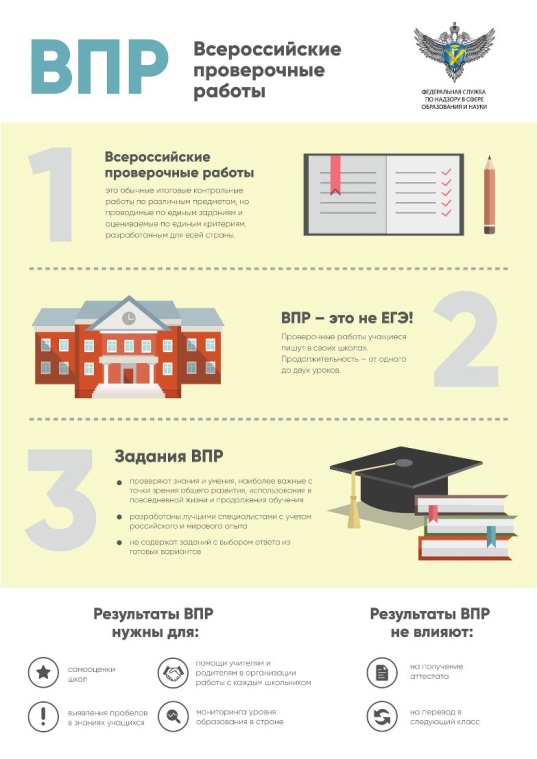    Начался новый учебный год, детям предстоит  пройти немало оценочных процедур, как внутренних, так и внешних. К внутренним оценочным процедурам дети привыкли, формы их проведения не вызывают вопросов. Больше вопросов вызывают внешние оценочные процедуры, проводимые органами надзора и контроля: ВПР, ОГЭ, ЕГЭ.     Особенно много вопросов у родителей по ВПР.   «Всероссийские проверочные работы (ВПР) – это комплексный проект в области оценки качества образования, направленный на развитие единого образовательного пространства в Российской Федерации, мониторинг введения Федеральных государственных образовательных стандартов (ФГОС), формирование единых ориентиров в оценке результатов обучения, единых стандартизированных подходов к оцениванию образовательных достижений обучающихся.Указанные цели достигаются за счет проведения ВПР в единое время по единым комплектам заданий, а также за счет использования единых для всей страны критериев оценивания.В отличие от других оценочных процедур (ЕГЭ, ГИА и пр.), проверку ВПР осуществляет сама школа: дети написали, учителя собрали, сели и внутри своего коллектива обсудили все ошибки, успехи, пробелы. Это важная часть системной работы учителей, и стандартизированные работы – колоссальный материал для них.Затем результаты в виде баллов "поднимаются" на все уровни ‒ муниципальный, региональный, федеральный. Результаты анализируются. Никаких организационных выводов из разряда "плохая школа" или "хорошая школа" никто не делает и делать не собирается.Фиксируются глобальные тенденции. Они связаны не с предметным обучением, а в большей степени с общими особенностями для разных предметов.Например, сейчас нам видна тенденция, что после 4 класса результаты школьников резко падают. Безусловно, на это влияют особенности переходного возраста пятиклассников, шестиклассников и семиклассников. Но задача педагогики как раз состоит в том, чтобы купировать проблемы, централизованно помочь школе с ними справиться». https://fioco.ru/ru/osoko/vpr/Контрольно-измерительные материалы для этих процедур (ВПР, ОГЭ, ЕГЭ) разрабатываются на федеральном уровне. Процедура выполнения работ предполагает  присутствие в аудиториях организаторов и общественных наблюдателей, наличие видеонаблюдения. Время, отводимое на выполнение работы, разнится, продолжительность составляет от 45 минут до 3ч55 минут. За это время обучающиеся должны выполнить ряд заданий, внести ответы в бланки ответов.  По результатам исследований, проводимых ФГБУ ФИОКО, наибольшее затруднение вызывают задания, связанные с пониманием текста, анализом графиков и таблиц. Результаты исследований ложатся в основу программ по улучшению качества образования и повышению объективности результатов оценочных процедур.В МБОУ «СОШ с. Павло-Федоровка»  принято решение о проведении мероприятий, направленных на ознакомление родителей (законных представителей) с внешними оценочными процедурами. Ежегодно  проводятся мероприятия для родителей: «Родители пишут ВПР» и «Родители пишут ЕГЭ», направленные на формирование позитивного отношения к вопросам объективной оценки результатов обучения.«Нормативные документы, определяющие систему современного образования и задачи проведения ВПР в условиях реализации ФГОС ООО»Тема 1. Законодательство Российской Федерации в сфере образования. Законодательство Российской Федерации в сфере образования содержит нормативные правовые акты различной юридической силы и состоит из Конституции РФ, федеральных законов, нормативных правовых актов РФ, законов и иных нормативно-правовых актов субъектов РФ в области образования.В систему образования включены:1. Федеральные государственные образовательные стандарты и федеральные государственные требования; образовательные стандарты, учреждаемые университетами; образовательные программы всякого рода направленности, вида и уровня.2.Организации, реализующие образовательную деятельность, педагогические работники, учащиеся, родители (или законные представители).3. Органы государственной власти и местного самоуправления, осуществляющие управление в сфере образования, а также иные органы, создаваемые ими (консультативные, совещательные и т.п.).4. Организации, осуществляющие обеспечение и управление системой образования, обеспечивающие оценку качества образований, а именно: научно-методические, ресурсные, информационно-технологические.5. Объединения юридических лиц, работодателей, общественных объединений, осуществляемых деятельность в сфере образования.Законодательство РФ ставит следующие задачи в области современного образования: 1) разграничение компетенции в области образования между федеральными органами исполнительной власти, органами исполнительной власти субъектов РФ и органами местного самоуправления;2) обеспечение и защита конституционного права граждан Российской Федерации на образование;3) создание правовых гарантий для свободного функционирования и развития системы образования Российской Федерации;4) определение прав, обязанностей, полномочий и ответственности физических и юридических лиц в области образования, а также правовое регулирование их отношений в данной области.Конституция Российской Федерации содержит ряд важных положений развития законодательства в сфере образования. Статья 43 Конституции РФ гарантирует право каждого на образование, общедоступность и бесплатность дошкольного, основного общего и среднего профессионального образования в государственных или муниципальных образовательных учреждениях и на предприятиях. Основное общее образование является бесплатным. Статья предусматривает право на бесплатное получение высшего профессионального образования на конкурсной основе. Родители или заменяющие их лица должны обеспечить достижение детьми данного образовательного ценза. Российская Федерация устанавливает федеральные государственные образовательные стандарты, поддерживает различные формы образования и самообразования.Право на образование подразумевает его связь с основополагающими структурами конституционных прав и свобод. В процессе образования могут реализоваться некоторые из них, а именно: «Право на свободу мысли и слова»(ст.29 ч.1 Конституции РФ), «Право свободно искать, получать, передавать, производить и распространять информацию любым законным способом» (ст.29 ч.2 Конституции РФ), «Право свободно выбирать род деятельности и профессию» (ст. 37 ч.1 Конституции РФ).Поскольку образование открывает возможности для профессиональной деятельности, оно тесно связано с правом на труд (ст.37 ч.3 Конституции РФ). При получении образования человек имеет право на свободное пользование «Литературного, художественного, научного, технического и других видов творчества, преподавания» (ст.44 ч.1 Конституции РФ).  Качественное и полноценное образование расширяет возможности для реализации права управления делами государства (ст.32 ч.1 Конституции РФ).Не менее важными нормативными актами в системе образования являются федеральные законы. Федеральный Закон РФ от 29 декабря 2012 г. № 273-ФЗ «Об образовании в Российской Федерации» занимает центральное место и составляет основу образовательного законодательства РФ.Образовательное законодательство включает в себя и другие федеральные законы, регулирующие некоторые вопросы системы образования. Кодексы также являются источниками отраслей, нормы которых имеют место в правовом регулировании отношений в области образования. К примеру: Гражданский Кодекс РФ, Трудовой Кодекс РФ, Семейный Кодекс РФ и др.Отношения могут регулироваться законодательными актами. К примеру: Федеральный закон от 24 июля 1998 г. № 124-ФЗ «Об основных гарантиях прав ребенка в Российской Федерации». Ряд норм образовательного процесса закреплены в Федеральном законе «О дополнительных гарантиях по социальной защите детей-сирот и детей, оставшихся без попечения родителей». Особенности пенсионного обеспечения педагогических работников регулирует Федеральным законом «О трудовых пенсиях».        конституционные отношения – регулируются Конституцией РФ в ст. 43, где устанавливаются права каждого человека на образование;        педагогические отношения – процесс организации и взаимодействия по вопросам воспитания и обучения;        социальные отношения – это отношения между педагогическими работниками и государством, между обучающимися и государством по установлению различных социальных льгот, пособий, пенсий и т.д.;        семейные отношения – между родителями и детьми по поводу процесса обучения. Статья 17 Закона РФ «Об образовании» предусматривает такую форму, как семейное образование. В этом случае педагогами ребенка могут быть сами родители; Тема 2. Понятие качества современного образования.Помимо понимания устройства системы современного образования в целом, педагогу необходимо понимать основы и требования, предъявляемые к качеству образования.Закон «Об образовании в РФ» предусматривает существенное расширение процесса оценки образовательных достижений учащихся, включая государственную итоговую аттестацию выпускников основной и средней школы. Помимо этого, с недавнего времени проводится мониторинг качества образования в виде Всероссийской проверочной работы, как итоговой контрольной работы по различным предметам на основе приказа Минобрнауки России.Увеличивается количество организаций, занимающихся разработкой инструментов для оценки достижений учащихся. Это происходит в связи с расширением спектра внешних оценочных систем. Появляется проблема обеспечения преемственности процесса внешней оценки и внутренней оценки. Взаимодействие внешней и внутренней оценки может осуществляться путем использования единых показателей качества подготовки обучения и требований к построению инструментов оценки по конкретному предмету. Федеральный государственный образовательный стандарт, основываясь на системно-деятельностном подходе, требует внесения соответствующих изменений в оценку учебных достижений.  Подход, при котором главенствующую роль и место как качественный показатель занимает освоение учащимися предметных знаний, должен уступить деятельностному подходу, который основывается на освоении учащимися различных видов деятельности.Федеральный государственный образовательный стандарт предъявляет требования к результатам обучения с учетом включения не только предметных, но и метапредметных факторов освоения программы образования.  Это говорит о том, что помимо разработки инструментов оценки предметных результатов, необходимо работать и над концептуальным подходом к оценке метапредметных достижений обучения.Осуществление педагогом оценки учебных достижений, в соответствии с требованиями ФГОС, ведет к важности отбора педагогом качественных обучающих материалов. Это необходимо как для текущей и тематической оценки, так и для внутреннего мониторинга образовательных организаций уровня учебных достижений. Педагогу необходимо владеть навыками применения современных средств оценивания учебных достижений.Высокое качество образования — это приоритетная задача государственной политики в образовании.  Основанием для этого служат цели достижения фундаментальных знаний и развитие творческих компетенций учащихся с учетом личностных потребностей человека, общества и государства. Возрастает актуальность реализации новых требований к качеству современного образования. Они основаны на таких параметрах, как:1) развитие на ранних стадиях обучения личности способности к регулярному овладению новыми компетенциями, в связи с быстро расширяющимся производством различных форм и социальной сферы;2) формирование содержания и структуры образования с учетом фундаментальных и специальных предметных знаний, а также с учетом освоения креативных компетенций и готовности к переобучению, что обосновано активным применением электронных информационно-коммуникативных технологий в сфере экономики и промышленности;3) введение новых форм построения учебного процесса с учетом активного участия учащихся в исследованиях, различных проектах, обучающих олимпиадах, в т. ч. участие образовательных организаций (школ) и педагогов в национальных конкурсах образовательной области. Это обосновано переориентацией социальной политики государства на нацеленное развитие человеческого капитала;4) гарантированное качество образования и унификация процессов образовательных услуг основано на вступлении России в общее Европейское образовательное пространство (Болонский процесс);5) необходимость выравнивания начальных возможностей обучения детей из семей различного социального статуса и различного уровня социально-экономического развития с учетом региональной принадлежности за счет единых требований к качеству образования и эффективных процессов его управления, что продиктовано наличием неравенства стартовых возможностей обучения этих категорий.Именно потребители и заинтересованные стороны образовательного процесса, как первоопределяющие, определяют содержание требований к качеству современного образования в соответствии с федеральными законодательствами.  Потребители-сами воспитанники и учащиеся, родители и законные представители, государство, образовательные учреждения, бизнес-сообщества. У каждого из них присутствует свой взгляд на качество образования с помощью которого они формируют собственное мнение об образовании.Существуют факторы, оказывающие влияние на качество школьного образования. К ним относятся:        привлечение и поддержка родителей и местных представителей;        преподавание предметов на родном языке;        активное вовлечение учащихся в процесс обучения;        процесс обучения, ориентированный на ребенка;        безопасная и здоровьесберегающая среда;        эффективное руководство и управление;        подготовка педагога и повышение его квалификации, система его морального и материального стимулирования.Качество трактуется как совокупность характеристик объекта, относящихся к его способности удовлетворять установленные и предполагаемые потребности. Это определение качества принято международными организациями, занимающимися стандартизацией на основе ИСО 9001. В образовании качество рассматривается как результат деятельности, а также как процесс достижения запланированных результатов с учетом внутреннего потенциала и внешних условий объекта. Термин «качество образования» подразумевает четкую грань между процессом и результатом. Качество результатов образования подразумевает интегральную характеристику системы образования, что отражает реально достигнутые результаты в соответствии с нормативными требованиями и ожиданием учащихся личностным и социальным.   Компоненты интегральной характеристики изменяются с учетом целей образовательного этапа, поэтому определение интегральной характеристики носит ориентировочную функцию.Качество образования — это комплексные меры. Оно объединяет все компоненты обучения, условия и результаты процесса образования. Каждый компонент зависит оценивается по-разному. К примеру: руководство образовательной организации стремится улучшить показатели качества, связанные с количеством неуспевающих учеников, затратами на обучение, реализацией учебных программ эффективными методами и т.п. В современном образовании на первом месте в оценке качества образования стоит не объем усвоенных учащимся знаний, а ключевые компетенции, творческий подход к решению учебных задач и жизненных ситуаций, навыки учащихся применять полученные знания самостоятельно в реальной жизни. На основании этого можно отметить новую трактовку качества образования, как комплекс характеристик результатов обучения, определяющих последовательное и эффективное формирование компетентности и организационной культуры учащихся, а также их способности к самообразованию. Констатация присутствия качественных знаний возможна, когда реализуемый уровень учебных достижений близок к планируемому, выступающему как критерий и соответствующий требованиям ФГОС. Тема 3. Нормативные документы и задачи выполнения ВПР на этапе основного общего образования.Оценочная процедура Всероссийской системы качества на сегодняшний день -это проведение Всероссийской проверочной работы (далее ВПР), целью которой является обеспечение единства образовательного пространства РФ и Федерального государственного образовательного стандарта посредством предоставления образовательным организациям единых проверочных критериев оценивания учебного процесса и единых материалов мониторинга и оценки уровня качества образования.Данное мероприятие появилось сравнительно недавно (в качестве эксперимента было введено в школах с 2015 года, а с 2016г. стало регулярным для проведения). Приказ Минобрнауки «О проведении мониторинга качества образования» от 20 октября 2017г. рассматривает вопросы проведения ВПР на период 2018г. и опирается на Правила осуществления мониторинга образования (постановление Правительства РФ от 05.08.2013г. № 662), реализуя цели Концепции преподавания русского языка и литературы в РФ (распоряжение Правительства РФ от 09.04.2016г. № 667-р). Потребность в проведении мониторинга качества образования возникает с учетом условий современных достижений науки и технологий, изменения потребностей и запросов учащихся и общества, меняющихся педагогических подходов, методик обучения, содержания и структуры учебных материалов (пособия, учебники), что предполагает овладение учащихся знаниями, умениями и навыками с целью их дальнейшей реализации в реальных жизненных условиях. Это утверждено приказом Министерства образования и науки РФ от 15.12.2016г.Обеспечение мониторинга качества образования происходит на основе проведения проверочной работы. Задания, содержащиеся в ВПР, составляются с учетом требований Федерального государственного образовательного стандарта. В отличии от итоговой аттестации или единого государственного экзамена, ВПР не является экзаменом. Это форма контрольной работы, мониторинг качества знаний, позволяющий определить уровень достижений учащихся по основным учебным предметам. Помимо этого, ВПР помогает оценить уровень качества преподавания учебных дисциплин в образовательной организации.На основании установленного регламента проведения Всероссийских проверочных работ все школы обязаны проводить контрольные работы согласно графику проведения тестирования. Основной список и даты проведения ВПР будут отображаться на сайте Министерства просвещения Российской Федерации. Официальный сайт Министерства просвещения РФ www.edu.gov.ruОфициальный сайт Министерства науки и высшего образования РФ www.minobrnauki.gov.ruЗадачи проведения ВПР:1.Выявить сильные и слабые стороны в преподавании предмета и скорректировать процесс обучения (в частности, с целью работы с отстающими обучающимися).2.Спланировать обучение педагогов на курсах повышения квалификации.3. Помочь учащимся избежать лишних стрессов на ГИА.          4. Помочь учителю и родителям определить образовательную траекторию ученика.5.  Проанализировать реальный образовательный уровень по отношению к требованиям ФГОС, на котором находится школа, класс и ребенок. Мониторинг призван увидеть и скорректировать недостатки изучения предмета. Результаты проведения ВПР не являются показателем для выставления годовых оценок по школьному предмету, по которому проводится контроль. В дальнейшем результат ВПР может быть приложен к учебному портфолио учащегося. В первую очередь это показатель оценки уровня подготовки ученика как итог прохождения определенного этапа обучения.